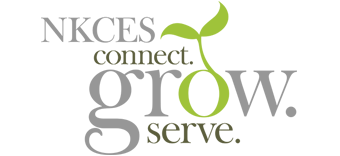 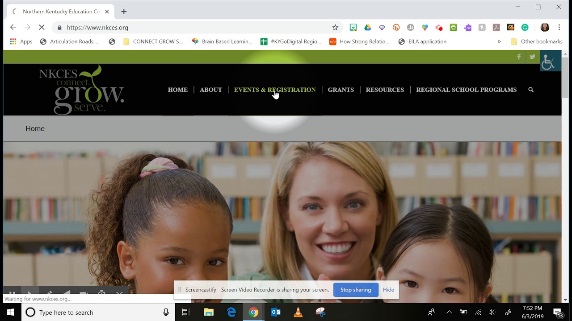 Digital Professional Learningyoutu.be